บัญชีสรุปโครงการพัฒนา  แผนพัฒนาท้องถิ่น (พ.ศ. 2561– 2565)เพิ่มเติม ฉบับที่ 2   องค์การบริหารส่วนตำบลดอนดั่งรายละเอียดโครงการพัฒนาแผนพัฒนาท้องถิ่น(พ.ศ. 2561– 2565) เพิ่มเติม ฉบับที่ 2องค์การบริหารส่วนตำบลดอนดั่งยุทธศาสตร์จังหวัด: ยุทธศาสตร์ที่ 2 การพัฒนาคนและสังคมที่มีคุณภาพ  ยุทธศาสตร์การพัฒนาของ อบจ.: ยุทธศาสตร์ที่ 3 การพัฒนาเมืองและชุมชน  3. ยุทธศาสตร์ด้านโครงสร้างพื้นฐานและพัฒนาแหล่งน้ำ       3.2 แผนงานอุตสาหกรรมและการโยธารายละเอียดโครงการพัฒนาแผนพัฒนาท้องถิ่น(พ.ศ. 2561– 2565) เพิ่มเติม ฉบับที่ 2องค์การบริหารส่วนตำบลดอนดั่งยุทธศาสตร์จังหวัด: ยุทธศาสตร์ที่ 2 การพัฒนาคนและสังคมที่มีคุณภาพ  ยุทธศาสตร์การพัฒนาของ อบจ.: ยุทธศาสตร์ที่ 3 การพัฒนาเมืองและชุมชน  3. ยุทธศาสตร์ด้านโครงสร้างพื้นฐานและพัฒนาแหล่งน้ำ       3.2  แผนงานอุตสาหกรรมและการโยธารายละเอียดโครงการพัฒนาแผนพัฒนาท้องถิ่น(พ.ศ. 2561– 2565) เพิ่มเติม ฉบับที่ 2องค์การบริหารส่วนตำบลดอนดั่งยุทธศาสตร์จังหวัด: ยุทธศาสตร์ที่ 2 การพัฒนาคนและสังคมที่มีคุณภาพ  ยุทธศาสตร์การพัฒนาของ อบจ.: ยุทธศาสตร์ที่ 3 การพัฒนาเมืองและชุมชน  3. ยุทธศาสตร์ด้านโครงสร้างพื้นฐานและพัฒนาแหล่งน้ำ       3.2  แผนงานอุตสาหกรรมและการโยธารายละเอียดโครงการพัฒนาแผนพัฒนาท้องถิ่น(พ.ศ. 2561– 2565) เพิ่มเติม ฉบับที่ 2องค์การบริหารส่วนตำบลดอนดั่งยุทธศาสตร์จังหวัด: ยุทธศาสตร์ที่ 2 การพัฒนาคนและสังคมที่มีคุณภาพ  ยุทธศาสตร์การพัฒนาของ อบจ.: ยุทธศาสตร์ที่ 3 การพัฒนาเมืองและชุมชน  3. ยุทธศาสตร์ด้านโครงสร้างพื้นฐานและพัฒนาแหล่งน้ำ       3.2  แผนงานอุตสาหกรรมและการโยธารายละเอียดโครงการพัฒนาแผนพัฒนาท้องถิ่น(พ.ศ. 2561– 2565) เพิ่มเติม ฉบับที่ 2องค์การบริหารส่วนตำบลดอนดั่งยุทธศาสตร์จังหวัด: ยุทธศาสตร์ที่ 2 การพัฒนาคนและสังคมที่มีคุณภาพ  ยุทธศาสตร์การพัฒนาของ อบจ.: ยุทธศาสตร์ที่ 3 การพัฒนาเมืองและชุมชน  3. ยุทธศาสตร์ด้านโครงสร้างพื้นฐานและพัฒนาแหล่งน้ำ       3.2  แผนงานอุตสาหกรรมและการโยธารายละเอียดโครงการพัฒนาแผนพัฒนาท้องถิ่น(พ.ศ. 2561– 2565) เพิ่มเติม ฉบับที่ 2องค์การบริหารส่วนตำบลดอนดั่งยุทธศาสตร์จังหวัด: ยุทธศาสตร์ที่ 2 การพัฒนาคนและสังคมที่มีคุณภาพ  ยุทธศาสตร์การพัฒนาของ อบจ.: ยุทธศาสตร์ที่ 3 การพัฒนาเมืองและชุมชน  3. ยุทธศาสตร์ด้านโครงสร้างพื้นฐานและพัฒนาแหล่งน้ำ       3.2  แผนงานอุตสาหกรรมและการโยธารายละเอียดโครงการพัฒนาแผนพัฒนาท้องถิ่น(พ.ศ. 2561– 2565) เพิ่มเติม ฉบับที่ 2องค์การบริหารส่วนตำบลดอนดั่งยุทธศาสตร์จังหวัด: ยุทธศาสตร์ที่ 2 การพัฒนาคนและสังคมที่มีคุณภาพ  ยุทธศาสตร์การพัฒนาของ อบจ.: ยุทธศาสตร์ที่ 3 การพัฒนาเมืองและชุมชน  3. ยุทธศาสตร์ด้านโครงสร้างพื้นฐานและพัฒนาแหล่งน้ำ       3.2 แผนงานอุตสาหกรรมและการโยธารายละเอียดโครงการพัฒนาแผนพัฒนาท้องถิ่น(พ.ศ. 2561– 2565) เพิ่มเติม ฉบับที่ 2องค์การบริหารส่วนตำบลดอนดั่งยุทธศาสตร์จังหวัด: ยุทธศาสตร์ที่ 2 การพัฒนาคนและสังคมที่มีคุณภาพ  ยุทธศาสตร์การพัฒนาของ อบจ.: ยุทธศาสตร์ที่ 3 การพัฒนาเมืองและชุมชน  3. ยุทธศาสตร์ด้านโครงสร้างพื้นฐานและพัฒนาแหล่งน้ำ       3.2  แผนงานอุตสาหกรรมและการโยธารายละเอียดโครงการพัฒนาแผนพัฒนาท้องถิ่น(พ.ศ. 2561– 2565) เพิ่มเติม ฉบับที่ 2องค์การบริหารส่วนตำบลดอนดั่งยุทธศาสตร์จังหวัด: ยุทธศาสตร์ที่ 2 การพัฒนาคนและสังคมที่มีคุณภาพ  ยุทธศาสตร์การพัฒนาของ อบจ.: ยุทธศาสตร์ที่ 3 การพัฒนาเมืองและชุมชน  3. ยุทธศาสตร์ด้านโครงสร้างพื้นฐานและพัฒนาแหล่งน้ำ       3.2  แผนงานอุตสาหกรรมและการโยธารายละเอียดโครงการพัฒนาแผนพัฒนาท้องถิ่น(พ.ศ. 2561– 2565) เพิ่มเติม ฉบับที่ 2องค์การบริหารส่วนตำบลดอนดั่งยุทธศาสตร์จังหวัด: ยุทธศาสตร์ที่ 2 การพัฒนาคนและสังคมที่มีคุณภาพ  ยุทธศาสตร์การพัฒนาของ อบจ.: ยุทธศาสตร์ที่ 3 การพัฒนาเมืองและชุมชน  3. ยุทธศาสตร์ด้านโครงสร้างพื้นฐานและพัฒนาแหล่งน้ำ       3.2  แผนงานอุตสาหกรรมและการโยธาแผนพัฒนาท้องถิ่น(พ.ศ. 2561– 2565) เพิ่มเติม ฉบับที่ 2ประจำปี 2563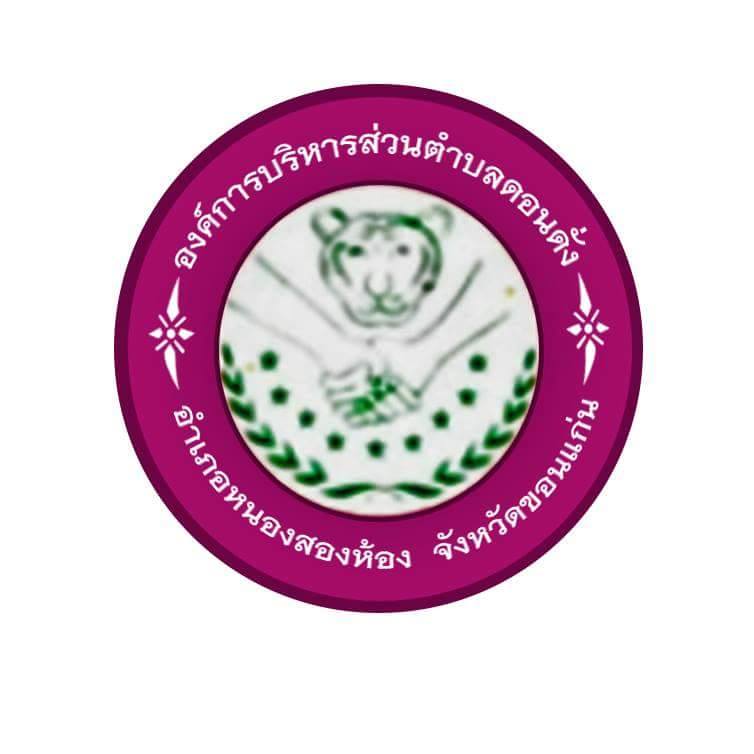 องค์การบริหารส่วนตำบลดอนดั่งอำเภอหนองสองห้อง จังหวัดขอนแก่นหลักการและเหตุผลในการเพิ่มเติมผนพัฒนาท้องถิ่น (พ.ศ. 2561 -2565) ฉบับที่ 2                  ตามระเบียบกระทรวงมหาดไทย ว่าด้วยการจัดทำแผนพัฒนาขององค์กรปกครองส่วนท้องถิ่น(ฉบับที่ 2) พ.ศ. 2559  โดยให้เป็นไปตามระเบียบนี้ ข้อ 22 เพื่อประโยชน์ของประชาชน องค์กรปกครองส่วนท้องถิ่นอาจเพิ่มเติมหรือเปลี่ยนแปลงแผนพัฒนาท้องถิ่นสี่ปีได้ โดยให้ดำเนินการตามขั้นตอน  ดังนี้    (1) คณะกรรมการสนับสนุนการจัดทำแผนพัฒนาท้องถิ่น  จัดทำร่างแผนพัฒนาท้องถิ่นสี่ปีที่เพิ่มเติมหรือเปลี่ยนแปลงพร้อมเหตุผลและความจำเป็นเสนอต่อคณะกรรมการพัฒนาท้องถิ่น                         (2) คณะกรรมการพัฒนาท้องถิ่นและประชาคมท้องถิ่นพิจารณาร่างแผนพัฒนาท้องถิ่นสี่ปีที่เพิ่มเติมหรือเปลี่ยนแปลงเพื่อเสนอผู้บริหารท้องถิ่น  		  (3) ผู้บริหารท้องถิ่นพิจารณาอนุมัติร่างแผนพัฒนาท้องถิ่นสี่ปีที่เพิ่มเติมหรือเปลี่ยนแปลงและประกาศใช้แผนพัฒนาท้องถิ่นสี่ปีที่เพิ่มเติมหรือเปลี่ยนแปลง                    เพื่อให้เป็นไปตามกฎหมายว่าด้วยสภาตำบลและองค์การบริหารส่วนตำบล สำหรับองค์การบริหารส่วนตำบล ให้ผู้บริหารท้องถิ่นเสนอร่างแผนพัฒนาท้องถิ่นสี่ปีที่เพิ่มเติมหรือเปลี่ยนแปลงต่อสภาองค์การบริหารส่วนตำบล   เพื่อความเห็นชอบก่อนแล้วผู้บริหารท้องถิ่นจึงพิจารณาอนุมัติและประกาศใช้ต่อไป                  องค์การบริหารส่วนตำบลดอนดั่ง  มีความจำเป็นที่จะต้องดำเนินการจัดทำแผนพัฒนาท้องถิ่น (พ.ศ.2561-2565) กรณีเพิ่มเติม ฉบับที่ 2  เพื่อจ่ายขาดเงินสะสมและสอดคล้องกับปัญหาและความต้องการของประชาชน และเพื่อให้สามารถแก้ปัญหา ความจำเป็นเร่งด่วน ทันต่อสถานการณ์ในปัจจุบัน  จะเกิดประโยชน์สูงสุดแก่ประชาชนต่อไป ยุทธศาสตร์ปี 2561ปี 2561ปี 2562ปี 2562ปี 2563ปี 2563ปี 2564ปี 2564ปี 2565ปี 2565รวม 5 ปีรวม 5 ปียุทธศาสตร์จำนวนโครงการงบประมาณจำนวนโครงการงบประมาณจำนวนโครงการงบประมาณจำนวนโครงการงบประมาณจำนวนโครงการงบประมาณจำนวนโครงการงบประมาณ3) ด้านโครงสร้างพื้นฐานและพัฒนาแหล่งน้ำ   3.2 แผนงานอุตสาหกรรมและการโยธา------104,824,000--104,824,000รวม------104,824,000--104,824,000ที่โครงการวัตถุประสงค์เป้าหมาย(ผลผลิตของโครงการ)งบประมาณและที่ผ่านมางบประมาณและที่ผ่านมางบประมาณและที่ผ่านมางบประมาณและที่ผ่านมางบประมาณและที่ผ่านมาตัวชี้วัด(KPI)ผลที่คาดว่าจะได้รับหน่วยงานรับผิดชอบหลักที่โครงการวัตถุประสงค์เป้าหมาย(ผลผลิตของโครงการ)2561(บาท)2562(บาท)2563(บาท)2564(บาท)2565(บาท)ตัวชี้วัด(KPI)ผลที่คาดว่าจะได้รับหน่วยงานรับผิดชอบหลัก1โครงการก่อสร้างถนน คสล. สายวัดป่าพรหมประชานิมิตรเชื่อมถนนลำเลียงการเกษตรสายไปบ้านหินแร่        บ้านดอนดั่ง  หมู่ที่ 1เพื่อให้ประชาชนมีถนนใช้คมนาคมได้อย่างสะดวกรวดเร็วกว้าง4.00 เมตร ยาว 219.00 เมตร หนา 0.15 เมตร ไหล่ทางดินถมข้างละ 0.30 เมตร(ดำเนินการตามแบบที่กำหนด)---485,000-อบต.มีถนนสำหรับการคมนาคมได้อย่างสะดวกร้อยละ80ขึ้นไปประชาชนมีถนนเพื่อการสัญจรไปมาสะดวกและลดอุบัติเหตุ กองช่างที่โครงการวัตถุประสงค์เป้าหมาย(ผลผลิตของโครงการ)งบประมาณและที่ผ่านมางบประมาณและที่ผ่านมางบประมาณและที่ผ่านมางบประมาณและที่ผ่านมางบประมาณและที่ผ่านมาตัวชี้วัด(KPI)ผลที่คาดว่าจะได้รับหน่วยงานรับผิดชอบหลักที่โครงการวัตถุประสงค์เป้าหมาย(ผลผลิตของโครงการ)2561(บาท)2562(บาท)2563(บาท)2564(บาท)2565(บาท)ตัวชี้วัด(KPI)ผลที่คาดว่าจะได้รับหน่วยงานรับผิดชอบหลัก2โครงการก่อสร้างถนน คสล.สายรอบหมู่บ้านไปเลิงเฒ่าต๊ะ บ้านกระหนวน หมู่ที่ 2เพื่อให้ประชาชนมีถนนใช้คมนาคมได้อย่างสะดวกรวดเร็วกว้าง3.00 เมตร ยาว 296.00 เมตร หนา 0.15 เมตร ไหล่ทางดินถมข้างละ 0.30 เมตร(ดำเนินการตามแบบที่กำหนด)---487,000-อบต.มีถนนสำหรับการคมนาคมได้อย่างสะดวกร้อยละ80ขึ้นไปประชาชนมีถนนเพื่อการสัญจรไปมาสะดวกและลดอุบัติเหตุ กองช่างที่โครงการวัตถุประสงค์เป้าหมาย(ผลผลิตของโครงการ)งบประมาณและที่ผ่านมางบประมาณและที่ผ่านมางบประมาณและที่ผ่านมางบประมาณและที่ผ่านมางบประมาณและที่ผ่านมาตัวชี้วัด(KPI)ผลที่คาดว่าจะได้รับหน่วยงานรับผิดชอบหลักที่โครงการวัตถุประสงค์เป้าหมาย(ผลผลิตของโครงการ)2561(บาท)2562(บาท)2563(บาท)2564(บาท)2565(บาท)ตัวชี้วัด(KPI)ผลที่คาดว่าจะได้รับหน่วยงานรับผิดชอบหลัก3โครงการก่อสร้างถนน คสล.สายไปห้วยวังยูง บ้านหนองทุ่ม หมู่ที่3เพื่อให้ประชาชนมีถนนใช้คมนาคมได้อย่างสะดวกรวดเร็วกว้าง 3.00 เมตร ยาว 298.00 เมตร หนา 0.15 เมตร---488,000-อบต.มีถนนสำหรับการคมนาคมได้อย่างสะดวกร้อยละ80ขึ้นไปประชาชนมีถนนเพื่อการสัญจรไปมาสะดวกและลดอุบัติเหตุ กองช่างที่โครงการวัตถุประสงค์เป้าหมาย(ผลผลิตของโครงการ)งบประมาณและที่ผ่านมางบประมาณและที่ผ่านมางบประมาณและที่ผ่านมางบประมาณและที่ผ่านมางบประมาณและที่ผ่านมาตัวชี้วัด(KPI)ผลที่คาดว่าจะได้รับหน่วยงานรับผิดชอบหลักที่โครงการวัตถุประสงค์เป้าหมาย(ผลผลิตของโครงการ)2561(บาท)2562(บาท)2563(บาท)2564(บาท)2565(บาท)ตัวชี้วัด(KPI)ผลที่คาดว่าจะได้รับหน่วยงานรับผิดชอบหลัก4โครงการก่อสร้างถนนคสล.สายไปดอนยาว บ้านหนองวัดป่า หมู่ที่ 4เพื่อให้ประชาชนมีถนนใช้คมนาคมได้อย่างสะดวกรวดเร็วกว้าง 3.00 เมตร ยาว 223.00 เมตร หนา 0.15 เมตร---486,000-อบต.มีถนนสำหรับการคมนาคมได้อย่างสะดวกร้อยละ80ขึ้นไปประชาชนมีถนนเพื่อการสัญจรไปมาสะดวกและลดอุบัติเหตุ กองช่างที่โครงการวัตถุประสงค์เป้าหมาย(ผลผลิตของโครงการ)งบประมาณและที่ผ่านมางบประมาณและที่ผ่านมางบประมาณและที่ผ่านมางบประมาณและที่ผ่านมางบประมาณและที่ผ่านมาตัวชี้วัด(KPI)ผลที่คาดว่าจะได้รับหน่วยงานรับผิดชอบหลักที่โครงการวัตถุประสงค์เป้าหมาย(ผลผลิตของโครงการ)2561(บาท)2562(บาท)2563(บาท)2564(บาท)2565(บาท)ตัวชี้วัด(KPI)ผลที่คาดว่าจะได้รับหน่วยงานรับผิดชอบหลัก5โครงการก่อสร้างถนน คสล.สายรอบหนองหอยคัน บ้านหนองค่าย หมู่ที่ 5เพื่อให้ประชาชนมีถนนใช้คมนาคมได้อย่างสะดวกรวดเร็วกว้าง 3.50 เมตร  ยาว 257.00 เมตร หนา 0.15 เมตรไหล่ทางดินถมข้างละ 0.30 เมตร(ดำเนินการตามแบบที่กำหนด)---491,000-อบต.มีถนนสำหรับการคมนาคมได้อย่างสะดวกร้อยละ80ขึ้นไปประชาชนมีถนนเพื่อการสัญจรไปมาสะดวกและลดอุบัติเหตุ กองช่างที่โครงการวัตถุประสงค์เป้าหมาย(ผลผลิตของโครงการ)งบประมาณและที่ผ่านมางบประมาณและที่ผ่านมางบประมาณและที่ผ่านมางบประมาณและที่ผ่านมางบประมาณและที่ผ่านมาตัวชี้วัด(KPI)ผลที่คาดว่าจะได้รับหน่วยงานรับผิดชอบหลักที่โครงการวัตถุประสงค์เป้าหมาย(ผลผลิตของโครงการ)2561(บาท)2562(บาท)2563(บาท)2564(บาท)2565(บาท)ตัวชี้วัด(KPI)ผลที่คาดว่าจะได้รับหน่วยงานรับผิดชอบหลัก6โครงการก่อสร้างถนน คสล.สายไปทางหลวงชนบท บ้านโนนสว่าง หมู่ที่ 6เพื่อให้ประชาชนมีถนนใช้คมนาคมได้อย่างสะดวกรวดเร็วกว้าง 4.00 เมตร ยาว 223.00 เมตร หนา 0.15 เมตร---485,000-อบต.มีถนนสำหรับการคมนาคมได้อย่างสะดวกร้อยละ80ขึ้นไปประชาชนมีถนนเพื่อการสัญจรไปมาสะดวกและลดอุบัติเหตุ กองช่างที่โครงการวัตถุประสงค์เป้าหมาย(ผลผลิตของโครงการ)งบประมาณและที่ผ่านมางบประมาณและที่ผ่านมางบประมาณและที่ผ่านมางบประมาณและที่ผ่านมางบประมาณและที่ผ่านมาตัวชี้วัด(KPI)ผลที่คาดว่าจะได้รับหน่วยงานรับผิดชอบหลักที่โครงการวัตถุประสงค์เป้าหมาย(ผลผลิตของโครงการ)2561(บาท)2562(บาท)2563(บาท)2564(บาท)2565(บาท)ตัวชี้วัด(KPI)ผลที่คาดว่าจะได้รับหน่วยงานรับผิดชอบหลัก  7โครงการก่อสร้างถนน คสล.สายไปบ้านแม่ทองหนักเชื่อมทางหลวงชนบท บ้านหินแร่ หมู่ที่ 7เพื่อให้ประชาชนมีถนนใช้คมนาคมได้อย่างสะดวกรวดเร็วกว้าง  4.00  เมตรยาว 200.00  เมตร หนา 0.15เมตร (ดำเนินการตามแบบที่กำหนด)    ---443,000-อบต.มีถนนสำหรับการคมนาคมได้อย่างสะดวกร้อยละ80ขึ้นไปประชาชนมีถนนเพื่อการสัญจรไปมาสะดวกและลดอุบัติเหตุ กองช่างที่โครงการวัตถุประสงค์เป้าหมาย(ผลผลิตของโครงการ)งบประมาณและที่ผ่านมางบประมาณและที่ผ่านมางบประมาณและที่ผ่านมางบประมาณและที่ผ่านมางบประมาณและที่ผ่านมาตัวชี้วัด(KPI)ผลที่คาดว่าจะได้รับหน่วยงานรับผิดชอบหลักที่โครงการวัตถุประสงค์เป้าหมาย(ผลผลิตของโครงการ)2561(บาท)2562(บาท)2563(บาท)2564(บาท)2565(บาท)ตัวชี้วัด(KPI)ผลที่คาดว่าจะได้รับหน่วยงานรับผิดชอบหลัก8โครงการก่อสร้างถนน คสล.สาย หนองแวงน้อย หมู่ที่ 8เพื่อให้ประชาชนมีถนนใช้คมนาคมได้อย่างสะดวกรวดเร็วกว้าง 5.00 เมตร ยาว 175.00 เมตร หนา 0.15 เมตรข้างทางดินถมเกลี่ยข้างละ 0.30 เมตร(ดำเนินการตามแบบที่กำหนด)---487,000-อบต.มีถนนสำหรับการคมนาคมได้อย่างสะดวกร้อยละ80ขึ้นไปประชาชนมีถนนเพื่อการสัญจรไปมาสะดวกและลดอุบัติเหตุ กองช่างที่โครงการวัตถุประสงค์เป้าหมาย(ผลผลิตของโครงการ)งบประมาณและที่ผ่านมางบประมาณและที่ผ่านมางบประมาณและที่ผ่านมางบประมาณและที่ผ่านมางบประมาณและที่ผ่านมาตัวชี้วัด(KPI)ผลที่คาดว่าจะได้รับหน่วยงานรับผิดชอบหลักที่โครงการวัตถุประสงค์เป้าหมาย(ผลผลิตของโครงการ)2561(บาท)2562(บาท)2563(บาท)2564(บาท)2565(บาท)ตัวชี้วัด(KPI)ผลที่คาดว่าจะได้รับหน่วยงานรับผิดชอบหลัก9โครงการก่อสร้างถนน คสล.สายหน้าวัดไปฝายกอบง บ้านโนนทัน หมู่ที่ 9เพื่อให้ประชาชนมีถนนใช้คมนาคมได้อย่างสะดวกรวดเร็วกว้าง 4.00 เมตร ยาว 223.00 เมตร หนา 0.15 เมตร---486,000-อบต.มีถนนสำหรับการคมนาคมได้อย่างสะดวกร้อยละ80ขึ้นไปประชาชนมีถนนเพื่อการสัญจรไปมาสะดวกและลดอุบัติเหตุ กองช่างที่โครงการวัตถุประสงค์เป้าหมาย(ผลผลิตของโครงการ)งบประมาณและที่ผ่านมางบประมาณและที่ผ่านมางบประมาณและที่ผ่านมางบประมาณและที่ผ่านมางบประมาณและที่ผ่านมาตัวชี้วัด(KPI)ผลที่คาดว่าจะได้รับหน่วยงานรับผิดชอบหลักที่โครงการวัตถุประสงค์เป้าหมาย(ผลผลิตของโครงการ)2561(บาท)2562(บาท)2563(บาท)2564(บาท)2565(บาท)ตัวชี้วัด(KPI)ผลที่คาดว่าจะได้รับหน่วยงานรับผิดชอบหลัก10โครงการก่อสร้างถนน คสล.สายเรียบลำห้วยเสียว บ้านเสรีชล หมู่ที่ 10เพื่อให้ประชาชนมีถนนใช้คมนาคมได้อย่างสะดวกรวดเร็วกว้าง 4.00 เมตร ยาว 223.00 เมตร หนา 0.15 เมตร---486,000-อบต.มีถนนสำหรับการคมนาคมได้อย่างสะดวกร้อยละ80ขึ้นไปประชาชนมีถนนเพื่อการสัญจรไปมาสะดวกและลดอุบัติเหตุ กองช่าง